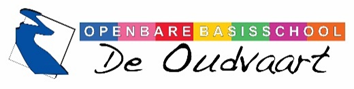 Aanvraagformulier bijzonder verlof(per leerling in te vullen door ouder/verzorger)Ondergetekende vraagt verlof aan voorNaam leerling:	__________________________ 	uit groep: ____________Geboortedatum leerling:___________________Voor de periode:____________________________________________________Reden verlof De reden voor dit bijzonder verlof is (graag de reden aanvinken of invullen):Vakantieverlof buiten schoolvakantie, omdat ouders niet vrij kunnen nemen in de reguliere schoolvakantie, op grond van de specifieke aard van het beroep. (min. 8 weken van te voren aanvragen/max 10 dagen/niet in de 1e twee weken van het schooljaar/max. 1 keer per jaar/voeg als bijlage een accountantsverklaring toe)Werknemers
Bent u in loondienst, dan is het voor ons als school niet mogelijk om u extra vakantieverlof toe te kennen. Werkgevers moeten er namelijk voor zorgen dat elke werknemer de gelegenheid heeft om in één van de reguliere schoolvakanties in een schooljaar vakantie op te nemen.Zelfstandig ondernemer
Bent u of uw partner zelfstandig ondernemer? Dan moet u kunnen aantonen of het op vakantie gaan in een vastgestelde schoolvakantieperiode leidt tot bedrijfseconomische problemen, in andere woorden: gaat u daar aan failliet? Dit is iets dat een accountant moet aantonen. U moet hiervoor, tegelijk met uw aanvraag, een accountsverklaring indienen, waaruit dit blijkt. Aangeven dat gedurende de schoolvakantie een belangrijk deel van de omzet wordt behaald, is hiervoor onvoldoende. Als u aangeeft dat iemand anders uw werk niet kan overnemen of voor u kan invallen, dan moet u aantonen waarom dit niet mogelijk is.Verhuizing (max 1 dag)Bijwonen huwelijk Ernstige of levensbedreigende ziekte zonder uitzicht op herstel (max 10 dagen)Overlijden (in overleg)25, 40 of 50 jarig ambtsjubileum van ouder(s)/verzorger (max 1 dag)12 ½, 25, 40, 50 en 60-jarig huwelijksjubileum van ouder(s)/verzorger(s) of opa/oma (max 1 dag)Verplichting vanuit godsdienst-of levensovertuiging Anders, namelijk ……………………………………………………….Naam ouder/verzorger:Datum aanvraag bijzonder verlof:Handtekening ouder/verzorger:Het verlof wordt wel/niet verleend.Reden wel/niet verlenen verlof---------------------------------------------------------------------------------------------------------------------------------Handtekening directeur---------------------------------------------------------------------------------------------------------------------------------Extra informatieGewichtige omstandigheden
Gewichtige omstandigheden zijn omstandigheden waar ouders of kind geen invloed op hebben. Denk daarbij aan een verhuizing, het krijgen van een broertje of zusje, een huwelijk of jubileum van familieleden t/m de vierde graad of bij ernstige ziekte of een sterfgeval in de familie. Een verzoek om verlof in verband met gewichtige omstandigheden moet vooraf of binnen twee dagen na ontstaan van de reden ingediend worden bij de directeur. De directeur is bevoegd om maximaal tien dagen per schooljaar toe te kennen. Komt het verlof boven de tien schooldagen, dan stuurt de directeur de aanvraag door naar de leerplichtambtenaar, die hierop een beslissing neemt.Godsdienstige verplichtingen of verlof vanuit levensovertuiging
U kunt in bepaalde gevallen verlof voor uw kind(eren) krijgen vanwege het vervullen van plichten uit godsdienst of levensovertuiging. Denk hierbij aan deelname aan religieuze feestdagen (bijv. het Suikerfeest) of voor aanwezigheid bij het vervullen van rituelen bij geboorte, huwelijk of overlijden. Een beroep op extra vrije dagen zal door de directeur worden toegestaan, mits dit tenminste twee dagen van tevoren is gemeld. Als richtlijn geldt dat hiervoor één schooldag vrij voor wordt gegeven.Waarvoor kunt u geen verlof aanvragen• familiebezoek in het buitenland;• vakantie in een goedkope periode of in verband met een speciale aanbieding;• vakantie onder schooltijd bij gebrek aan andere boekingsmogelijkheden;• een uitnodiging van familie of vrienden om buiten de normale schoolvakanties op vakantie te gaan;• roosterproblemen van de werkgever;• vakantie in verband met een gewonnen prijs;• eerder vertrekken of later terugkomen in verband met (verkeers)drukte;• eerder vertrek voor een kind, omdat andere kinderen uit het gezin al of nog vrij zijn;• vakantiespreiding;• samen reizen of in konvooi reizen;• sabbatical;• kroonjaren;• wereldreis/ verre reis;• deelname aan sportieve of culturele evenementen buiten schoolverband.